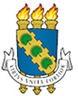 UNIVERSIDADE FEDERAL DO CEARÁ CENTRO DE CIÊNCIASDEPARTAMENTO DE ESTATÍSTICA E MATEMÁTICA APLICADA COORDENAÇÃO DO CURSO DE CIÊNCIA DE DADOSFICHA DE INSCRIÇÃOEu, 	 	, Matrícula No.  	e-mail para contato 	telefone número (	)	, solicito a minha inscrição para o processo de seleção do Projeto Permanência, Ambientação, Avaliação e Autoavaliação no DEMA de 2024, da Coordenação do Curso de Ciência de Dados, dentro do Programa de Apoio e Incentivo à Permanência da Pró-Reitoria de Graduação/UFC, conforme o EDITAL No. 02/2024.Fortaleza-CE.,	/	2024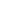 Assinatura